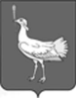                                   СОБРАНИЕ  ПРЕДСТАВИТЕЛЕЙСЕЛЬСКОГО ПОСЕЛЕНИЯБОЛЬШАЯ ДЕРГУНОВКАМУНИЦИПАЛЬНОГО РАЙОНАБОЛЬШЕГЛУШИЦКИЙСАМАРСКОЙ ОБЛАСТИ                                                   второго созываРЕШЕНИЕ №  166от 16 февраля 2015 годаО внесении изменений  в Правила землепользования и застройки  сельского поселения Большая Дергуновка муниципального района Большеглушицкий Самарской области	В целях создания правовой основы для условий устойчивого развития территории муниципального образования, обеспечения прав и законных интересов физических и юридических лиц, в том числе правообладателей земельных участков и объектов капитального строительства, создания правовой, методической и информационной основы для последовательного развития современной системы градорегулирования, использование современных технологий в планировании развития и управлении процессами обустройства и застройки территории поселения, руководствуясь Федеральным законом Российской Федерации от 29.12.2004 № 190-ФЗ «Градостроительный кодекс Российской Федерации», Федеральным законом «Об общих принципах организации местного самоуправления, в Российской Федерации» 06.10.2003 года № 131-ФЗ, нормативными положениями Устава сельского поселения Большая Дергуновка   муниципального района Большеглушицкий Самарской области, Собрание представителей сельского поселения Большая Дергуновка муниципального района Большеглушицкий Самарской областиРЕШИЛО:1. Внести в Правила землепользования и застройки сельского поселения Большая Дергуновка муниципального района Большеглушицкий Самарской области, утвержденное Решением Собрания представителей сельского поселения Большая Дергуновка муниципального района Большеглушицкий Самарской области» от 27 декабря 2013 г.№122 следующие изменения:статьи 29 изложить в следующей редакции:«Статья 29.  Предельные размеры земельных участков и предельные параметры разрешенного строительства, реконструкции объектов капитального строительства в жилых зонах и общественно-деловой зоне   ».     2.   Опубликовать данное Решение в газете «Большедергуновские вести», разместить   на  сайте администрации муниципального района БольшеглушицкийСамарской области в сети Интернет.           3. Настоящее Решение вступает в силу на следующий день после его официального опубликования.  Глава сельского поселения 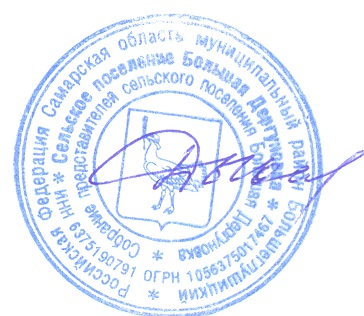   Большая Дергуновка   муниципального   района                                              Большеглушицкий   Самарской     области                                              В.И Дыхно№Наименование параметраЗначение предельных параметров в зонах, подзонах:Ж1Ж2О1О21.Максимальная высота зданий, строений, сооружений, м121522,522,52.Максимальная высота капитальных ограждений земельных участков, м22003.Минимальная площадь земельного участка для индивидуальной жилой застройки, кв.м600600——4.Минимальный размер земельного участка для малоэтажной застройки блокированного типа, кв.м на каждый блок200200——5.Минимальный размер земельного участка для малоэтажной застройки секционного типа, кв.м на каждую секцию—200——6.Минимальный размер земельного участка для ведения личного подсобного хозяйства, кв.м.600———7.Максимальный размер земельного участка для индивидуальной жилой застройки, кв. м50005000——8.Максимальный размер земельного участка застройки блокированного типа, кв.м на блок500500——9.Максимальный размер земельного участка для ведения личного подсобного хозяйства, кв.м.5000——10.Минимальное расстояние от границ земельного участка до линии застройки жилых и общественных зданий, м335511.Минимальный отступ (бытовой разрыв) между жилыми домами, м1616——12.Максимальное количество блоков в индивидуальной блокированной жилой застройке, шт.23——13.Максимальная площадь встроенных и пристроенных  помещений нежилого назначения в жилых зданиях (за исключением объектов образования и здравоохранения), кв.м100150——14.Максимальная площадь отдельно стоящих зданий, строений нежилого назначения (за исключением объектов образования, здравоохранения и объектов физической культуры и спорта, хранения и стоянки транспортных средств), кв.м1503001000100015.Максимальная площадь отдельно стоящих зданий объектов физической культуры и спорта, кв.м10001500——16.Максимальная площадь отдельно стоящих зданий, строений, сооружений объектов хранения и стоянки транспортных средств 35050020002000